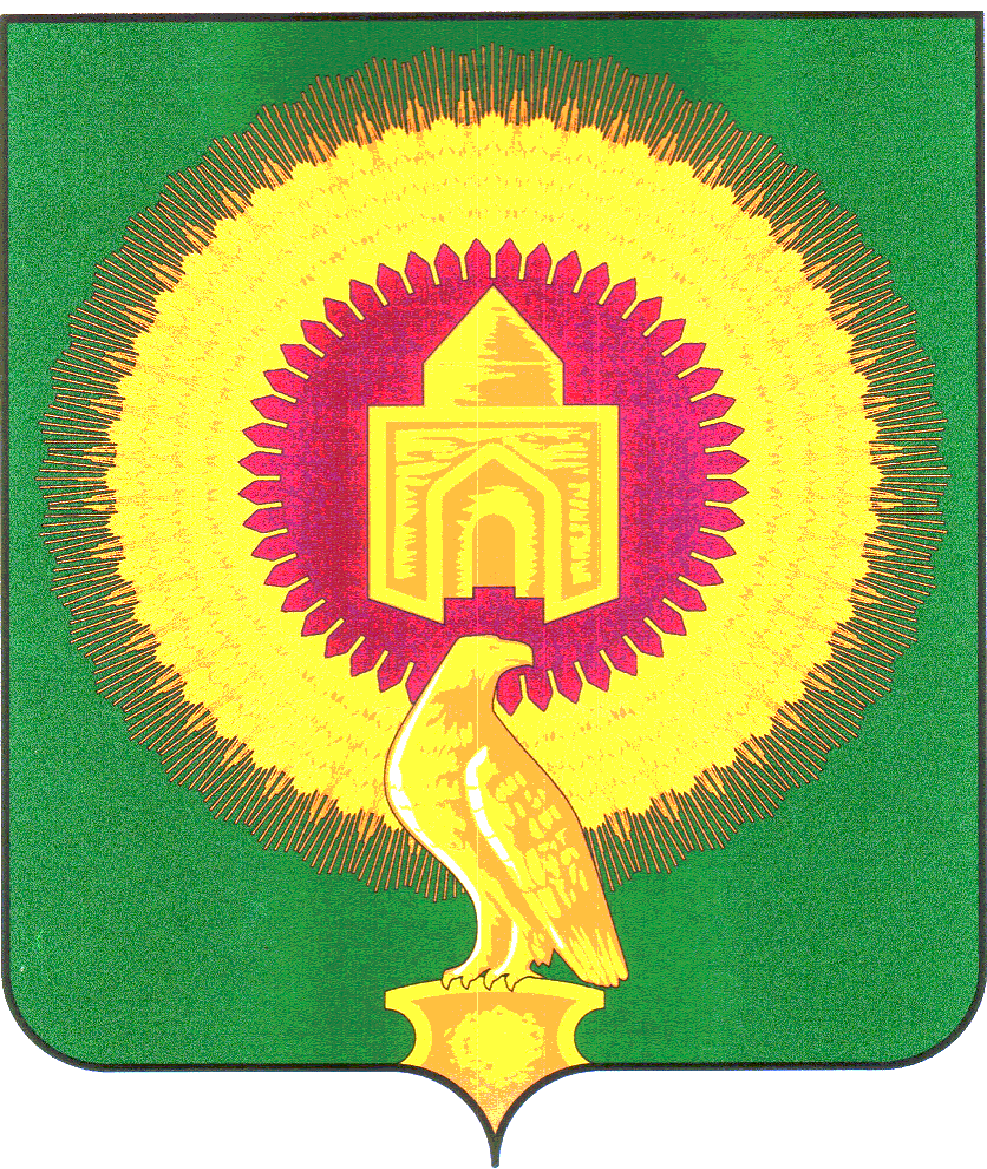 СОВЕТ ДЕПУТАТОВПОКРОВСКОГО СЕЛЬСКОГО ПОСЕЛЕНИЯВАРНЕНСКОГО МУНИЦИПАЛЬНОГО РАЙОНАЧЕЛЯБИНСКОЙ ОБЛАСТИРЕШЕНИЕот 23 ноября 2015 года                         п.Новопокровка                                 № 13Об объявлении конкурса по отбору кандидатурна должность главы  Покровского  сельского поселения Варненского муниципального района Челябинской области	В соответствии с Федеральным законом от 06.10.2003г. № 131-ФЗ «Об общих принципах организации местного самоуправления в Российской Федерации», Законом Челябинской области от 11 июня 2015 года № 189-ЗО                    «О некоторых вопросах правового  регулирования организации местного самоуправления в Челябинской области», Уставом  Покровского  сельского поселения, Положением о порядке проведения конкурса по отбору кандидатур на должность главы  Покровского сельского поселения Варненского муниципального района Челябинской области, утвержденным Решением Совета депутатов  Покровского  сельского поселения    от  02 сентября  2015 года  № 11, 	  Совет депутатов Покровского сельского поселения РЕШАЕТ:	1. Объявить конкурс  по отбору кандидатур на должность главы  Покровского  сельского поселения.	2. Назначить проведение конкурса по отбору кандидатур на должность главы Покровского сельского поселения   21 января  2016 года в 9-00 часов в здании администрации  Покровского сельского поселения, расположенном по адресу: п.Новопокровка , ул.Советская д.69.	3. Установить, что приём документов для участия в конкурсе по отбору кандидатур на должность главы Покровского сельского поселения осуществляется в течение пятнадцати  календарных дней со дня вступления в силу настоящего Решения -  с 30ноября 2015 года по 14декабря 2015 года   по адресу: п.Новопокровка, ул.Советская д.69, администрация Покровского сельского поселения. 	4. Утвердить текст объявления о приёме документов от кандидатов согласно приложению 1.	5. Организовать техническому секретарю конкурсной комиссии проверку достоверности документов  и сведений, представленных кандидатами на должность главы Покровского сельского поселения с 15 декабря  2015 года по  12 января  2016 года. 	6. Назначить предварительное заседание конкурсной комиссии на  12 января 2016 года.	7.Ответственность за исполнение настоящего Решения возложить на председателя Совета депутатов  Покровского сельского поселения Еспаеву О.Н.	8. Опубликовать настоящее Решение в газете «Советское село» и официальных сайтах администраций Варненского муниципального района и Покровского сельского поселения в информационно-телекоммуникационной сети «Интернет».	9.Настоящее Решение вступает в силу со дня его опубликования в газете «Советское село».	10. Направить настоящее Решение в течение пяти рабочих дней со дня его принятия Главе Варненского муниципального района.Председатель Совета депутатовПокровского  сельского поселения       О.Н.ЕспаеваПриложение к Решению Совета  депутатов Покровского сельского поселенияот 23 ноября  2015 года №  13ОБЪЯВЛЕНИЕ	Совет  депутатов Покровского сельского поселения объявляет о начале приёма документов от граждан, желающих принять участие в конкурсе по отбору кандидатур на должность главы Покровского сельского поселения.	Срок приёма документов для участия в конкурсе по отбору кандидатур на должность главы Покровского  сельского поселения: в течение пятнадцати календарных дней с 30 ноября 2015 года по 14 декабря 2015 года включительно, выходные дни – суббота и воскресенье.	Время приёма документов: с 10.00 ч. до 17.00ч., перерыв с 12.30ч. до 14.00.	Место приёма документов: п.Новопокровка, ул.Советская д.69администрация  Покровского сельского поселения.	Условия проведения конкурса с указанием требований к кандидатам, перечень и формы документов, необходимых для участия в конкурсе, порядок проведения конкурса, утверждены Решением Совета депутатов Покровского сельского поселения  от 02 сентября  2015 года № 11 «Об утверждении Положения о порядке проведения конкурса по отбору кандидатур на должность главы Покровского сельского поселения Варненского муниципального района» (опубликованы в спец.выпуске «Деловой пакет» газеты «Советское село» №  35-1  от 05 сентября 2015 года и размещены на официальных  сайтах  администраций  Варненского муниципального района  Покровского сельского поселения в сети Интернет).	Дополнительную информацию о конкурсепо отбору кандидатур на должность главы Покровского сельского поселения  можно получить по адресу: п.Новопокровка, ул.Советская д.69, администрация Покровского сельского поселения, по телефону (8-351-42) 4-41-46.СОВЕТ ДЕПУТАТОВПОКРОВСКОГО СЕЛЬСКОГО ПОСЕЛЕНИЯВАРНЕНСКОГО МУНИЦИПАЛЬНОГО РАЙОНАЧЕЛЯБИНСКОЙ ОБЛАСТИРЕШЕНИЕот 23 ноября 2015 года                         п.Новопокровка				  № 14О назначении членов конкурсной комиссии по отбору кандидатур на должность главы Покровского сельскогопоселения Варненского муниципального района Челябинскойобласти от Совета депутатов Покровского сельского поселенияВарненского муниципального районапятого созыва	В соответствии с Федеральным законом от 06.10.2003г. № 131-ФЗ «Об общих принципах организации местного самоуправления в Российской Федерации», Законом Челябинской области от 11 июня 2015 года № 189-ЗО                    «О некоторых вопросах правового  регулирования организации местного самоуправления в Челябинской области», Уставом Покровского сельского поселения, Положением о порядке проведения конкурса по отбору кандидатур на должность главы Покровского сельского поселения Варненского муниципального района Челябинской области, утвержденным Решением Совета депутатов Покровского   сельского поселения от  02 сентября  2015 года №  11, Совет депутатов Покровскогосельского поселения РЕШАЕТ:	Назначить следующих членов конкурсной комиссии от Совета депутатов Покровского  сельского поселения Варненского муниципального района пятого созыва по отбору кандидатур на должность главы  Покровского сельского поселения:1.Герасимов Игорь Валентинович, депутат от избирательного округа № 2;2.Еспаева Ольга Николаевна, депутат от   избирательного округа № 10;3.Сабитов Равиль Муратович, депутат от  избирательного округа № 11.Председатель Совета депутатовПокровского сельского поселения                              Еспаева О.Н.                      СОВЕТ ДЕПУТАТОВПОКРОВСКОГО СЕЛЬСКОГО ПОСЕЛЕНИЯВАРНЕНСКОГО МУНИЦИПАЛЬНОГО РАЙОНАЧЕЛЯБИНСКОЙ ОБЛАСТИРЕШЕНИЕот 23 ноября 2015 года                         п.Новопокровка				№ 15О назначении технического секретаря  конкурсной комиссии  по отбору кандидатур на должность главы Покровскогосельского поселения Варненского муниципального района Челябинской области	В соответствии со ст.IIIПоложения о порядке проведения конкурса по отбору кандидатур на должность главы Покровского сельского поселения Варненского муниципального района Челябинской области, утвержденным Решением Совета депутатов  Покровского сельского поселения от                  02 сентября  2015 года  № 11,	в целях организационно-технического обеспечения работы конкурсной комиссии Совет депутатов Покровского сельского поселения РЕШАЕТ:	Назначить техническим секретарём  конкурсной комиссии  по отбору кандидатур на должность главы Покровского сельского поселения – Сафонову Наталью Григорьевну, специалиста администрации Покровского сельского поселения.Председатель Совета депутатовПокровского  сельского поселения     О.Н.Еспаева